О формировании состава участковой избирательной комиссии избирательного участка №20Рассмотрев предложения по кандидатурам для назначения в состав  участковой избирательной комиссии избирательного участка №20, на основании статей 22, 27, 29 Федерального Закона «Об основных гарантиях избирательных прав и права на участие в референдуме граждан Российской Федерации», в соответствии с решением Горно-Алтайской городской ТИК № 71/434 от 13 апреля 2018 г. «Об определении количества членов  участковых избирательных комиссий с правом решающего голоса избирательных участков №№ 1-22», Горно-Алтайская городская территориальная избирательная комиссия  решила:1. Сформировать участковую избирательную комиссию избирательного участка №20, назначив в её состав членов участковой избирательной комиссии с правом решающего голоса согласно приложения. 2. Настоящее решение разместить на сайте  Горно-Алтайской городской территориальной избирательной комиссии.Приложение 1к решению 72 / 456Горно-Алтайской городской территориальной избирательной комиссииСостав членов участковой избирательной комиссии №20 с правом решающего голоса Назначить членом УИК №20 с правом решающего голоса Никонову Людмилу Егоровну, 1954 года рождения, образование среднее профессиональное, МБОУ «Начальная школа №5 г. Горно-Алтайска», учитель, выдвинута  собранием избирателей по месту работы.Назначить членом УИК №20 с правом решающего голоса Киндинову Ларису Анатольевну, 1970 года рождения, образование высшее профессиональное, МБОУ «Начальная школа №5 г. Горно-Алтайска», учитель, выдвинута  собранием избирателей по месту работы.Назначить членом УИК №20 с правом решающего голоса Логинову Ольгу Сергеевну, 1979 года рождения, образование высшее профессиональное, индивидуальный предприниматель,  выдвинута  собранием избирателей по месту жительства.Назначить членом УИК №20 с правом решающего голоса Зарубину Елену Александровну, 1966 года рождения, образование высшее профессиональное, МБОУ «Начальная школа №5 г. Горно-Алтайска», директор, выдвинута  собранием избирателей по месту работы.Назначить членом УИК №20 с правом решающего голоса Сахарьянова Асхата Куралбековича, 1983 года рождения, образование высшее профессиональное, ИП «Сахарьянов», выдвинут  Региональным отделением политической партией СПРАВЕДЛИВАЯ РОССИЯ в Республике Алтай.  Назначить членом УИК №20 с правом решающего голоса Денисову Юлию Дмитриевну, 1987 года рождения, образование высшее профессиональное, АУ РА «Редакция газеты «Звезда Алтая», оператор, выдвинута Алтайским республиканским региональным отделением Политической партии ЛДПР - Либерально-демократическая партия России.Назначить членом УИК №20 с правом решающего голоса Гамаюнову Инну Владимировну, 1971 года рождения, образование высшее профессиональное, КОУ РА «Специальная (коррекционная) общеобразовательная школа-интернат для детей с нарушением слуха», воспитатель, выдвинута Алтайским республиканским отделением Политической партии «КОММУНИСТИЧЕСКАЯ ПАРТИЯ РОССИЙСКОЙ ФЕДЕРАЦИИ».Назначить членом УИК №20 с правом решающего голоса Свиридову Любовь Игоревну, 1986 года рождения, образование высшее профессиональное, КУ РА «Центр по обеспечению деятельности Министерства Образования и науки Республике Алтай и подведомственных ему учреждений», заместитель бухгалтера, выдвинута Региональным отделением Всероссийской политической партии "ЕДИНАЯ РОССИЯ" Республики Алтай.Назначить членом УИК №20 с правом решающего голоса Угрюмову Татьяну Николаевну, 1970 года рождения, образование высшее профессиональное, УФПС РА – филиал ФГУП «Почта России» Майминский почтам, начальник ГОПС №2 г. Горно-Алтайска, выдвинута Республиканским отделением Российского объединения  демократической партии «Яблоко».Назначить членом УИК №20 с правом решающего голоса Каськову Любовь Дмитриевну, 1971 года рождения, образование высшее профессиональное, МБОУ «Начальная школа №5 г. Горно-Алтайска», учитель, выдвинута  собранием избирателей по месту работы.Назначить членом УИК №20 с правом решающего голоса Лаптеву Марину Генриховну, 191962 года рождения, образование высшее профессиональное, ФБУЗ «Центр гигиены и эпидемиологии в Республике Алтай», юрисконсульт, выдвинута  собранием избирателей по месту работы.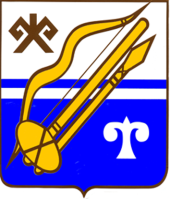 ГОРНО-АЛТАЙСКАЯ ГОРОДСКАЯ  ТЕРРИТОРИАЛЬНАЯ ИЗБИРАТЕЛЬНАЯ КОМИССИЯГОРНО-АЛТАЙСКАЯ ГОРОДСКАЯ  ТЕРРИТОРИАЛЬНАЯ ИЗБИРАТЕЛЬНАЯ КОМИССИЯГОРНО-АЛТАЙСК КАЛАДАГЫJЕРИ ААЙЫНЧА ТАЛДААЧЫ КУРЕЕГОРНО-АЛТАЙСК КАЛАДАГЫJЕРИ ААЙЫНЧА ТАЛДААЧЫ КУРЕЕРЕШЕНИЕ05 июня  2018 г.№№№№72/456г. Горно-Алтайскг. Горно-Алтайскг. Горно-АлтайскПредседатель Горно-Алтайской городской территориальной избирательной комиссииИ.В. ЛобановаСекретарь Горно-Алтайской городской территориальной избирательной комиссииМ.В. Смышляева